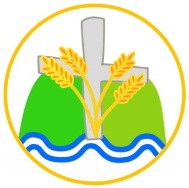 Results of Early Years Foundation Stage 2015 88% of our children reached a good level of developmentResults of Year 1 Phonics Check86% of our children passed the Phonics Check in 2015Results of National Curriculum Assessment of 7 Year Olds 2015Teachers use KS1 tests to confirm their own teacher assessments of the children’s attainment.  These final assessments are given in the table below, with National test results in brackets for comparison. (Please note National comparisons are from 201 4 results)Figures show the % of children achieving each level.  Each pupil represents 5%.  Totals may not add to 100% because of roundingW represents pupils who are working towards level 1, but have not yet achieved the standards needed for level 1Results of National Curriculum Assessment of 11 Year Olds 2015These percentages represent the National Curriculum Results at the end of Key Stage 2(National results are in brackets for comparison). (Please note National comparisons are from 2014 results)Figures show the % of children achieving each level.  Each pupil represents 7.14%.  Totals may not add to 100% because of roundingLevelW12+2B+3+Speaking and Listening0095 (90)N/A30 (25)Reading0095 (90)95 (82)25 (32)Writing0695 (88)95 (72)15 (18)Mathematics0095 (93)95 (82)20 (26)Science0095 (91)N/A0   (23)Level4+56Reading, Writing, Maths79 (80)21 (24)Reading86 (89)29 (25)Writing86 (87)29 (36)Mathematics100 (87)50 (41)29Science86 (89)29 (40)